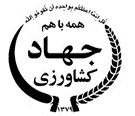 اطلاعیه فوری تمهیدات لازم برای مقابله با خطر سرمازدگیالف) واحدهای گلخانه ای در حال احداث:1- به تعویق انداختن نصب پوشش گلخانه2- در صورت اجرای پوشش گلخانه ،لازم است نسبت به تعبیه و فعال سازی سیستم حرارتی(هیترو..)در زمان بارش برف اقدام گردد.3- عایق بندی لوله های سوخت و آب       4  - تخلیه لوله های آبرسانی ب) واحدهای گلخانه ای فعال و واحدهای پرورش قارچ:1- تعبیه و راه اندازی موتور برق اضطراری و اطمینان از کارکرد صحیح آن قبل از وقوع سرما و یخبندان 2- ذخیره سازی سوخت مایع در واحد های گاز سوز (به ازای هر 1000متر مربع حداقل 2000-1000 لیترگازوئیل)3- مجهز کردن سیستم گرمایش (هیتر)به مشعل های دوگانه سوز4- عیق بندی مخازن سوخت ، لوله های سوخت و لوله های آب 5- کنترل و بازرسی سیستم های حرارتی و احیانا" تعمیر آن و اطمینان از کارکرد صحیح آن6- کنترل کارکرد صحیح سیستم های اتوماسیون7- دو پوش نمودن پوشش گلخانه  با اولویت دیواره های جانبی 8- بازبینی پوشش گلخانه و اطمینان از سالم بودن آن9- متعادل نمودن دمای گلخانه به علت اختلاف دمای شب و روز10- تمهیدات لازم برای جلوگیری از یخ زدگی مخازن داخل گخانه (مخازن آب ، سوخت وتغذیه و غیره )11- حضور دائم نگهبان و مسئول فنی جهت کنترل سیستم حرارتی و روشنایی در واحد تولیدی علی الخصوص در شب های برفی و یخبندان12-استفاده از یک لوله ی هواکش 4 اینچ در کنار مشعل های گازوئیل سوز13- هرس درختانی که گلخانه ها در سایه انداز آن ها قرار گرفته اند به منظور جلوگیری از خسارت ناشی از شکستگی تنه و شاخه درختان به علت سنگینی بار برف14- برف روبی مناسب به علت جلوگیری از انباشت بار برف در گلخانه های سنتی و چوبی 15- پیش بینی تمهیدات مناسب برای جلوگیری از یخ زدگی بستر کشت و مواد اولیه تولید بستر کشت قارچ خوراکیمدیریت جهادکشاورزی شهرستان مبارکه